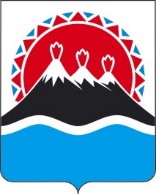 МИНИСТЕРСТВО СПОРТА КАМЧАТСКОГО КРАЯПРИКАЗ                                                                       Приложение к приказу Министерства                                                                      спорта Камчатского края                                                                       «Приложение к приказу Министерства                                                                                          спорта Камчатского края 
                                                                        от 13.08.2018 № 314Порядок уведомления представителя нанимателя о фактах обращения в целях склонения к совершению коррупционных правонарушений государственного гражданского служащего Камчатского края в Министерстве спорта Камчатского края (далее – Порядок)1. Общие положения1. Настоящий Порядок в соответствии с Федеральным законом от 25.12.2008 № 273-ФЗ «О противодействии коррупции» определяет процедуру уведомления государственным гражданским служащим Камчатского края, в отношении которого полномочия представителя нанимателя осуществляет Министр спорта Камчатского края (далее - гражданский служащий) о фактах обращения к гражданскому служащему каких-либо лиц в целях склонения его к совершению коррупционных правонарушений (далее - Уведомление), а также перечень сведений, содержащихся в Уведомлениях, организацию проверки этих сведений и порядок регистрации Уведомлений.2. Гражданский служащий обязан уведомлять представителя нанимателя, органы прокуратуры или другие государственные органы обо всех случаях обращения к нему каких-либо лиц в целях склонения его к совершению коррупционных правонарушений, за исключением случаев, когда по данным фактам проведена или проводится проверка.3. Гражданский служащий уведомляет представителя нанимателя лично в письменной форме не позднее рабочего дня, следующего за днем обращения к гражданскому служащему в целях склонения его к совершению коррупционных правонарушений. 4. Гражданский служащий в случае уведомления органов прокуратуры или других государственных органов о фактах обращения в целях склонения его к совершению коррупционных правонарушений обязан письменно сообщить об этом представителю нанимателя любым доступным способом, позволяющим подтвердить факт его уведомления, не позднее одного рабочего дня, следующего за днем уведомления указанных органов (далее - письменное сообщение).В письменном сообщении указываются обстоятельства склонения гражданского служащего к совершению коррупционных правонарушений.Письменное сообщение подлежит регистрации в порядке, предусмотренном частью 13 настоящего Порядка. Проверка представителем нанимателя по такому сообщению, не проводится.5. Гражданский служащий, которому стало известно о факте обращения к иным гражданским служащим в связи с исполнением служебных обязанностей в целях склонения их к совершению коррупционных правонарушений, вправе уведомить об этом представителя нанимателя в соответствии с настоящим Порядком. 
      6. В случае нахождения гражданского служащего в командировке, в отпуске, вне места прохождения гражданской службы он обязан в течение суток с момента прибытия к месту прохождения гражданской службы письменно уведомить представителя нанимателя о факте склонения его к совершению коррупционных правонарушений.7. Уведомление о фактах обращения в целях склонения гражданского служащего к совершению коррупционных правонарушений (далее – Уведомление) осуществляется в письменной форме согласно приложению 1 
к настоящему Порядку. К Уведомлению прилагаются все имеющиеся материалы, подтверждающие обстоятельства обращения в целях склонения гражданского служащего к совершению коррупционных правонарушений.8. В Уведомлении должны быть отражены следующие сведения:1) фамилия, имя, отчество (при наличии), замещаемая должность и структурное подразделение, место жительства и телефон лица, направившего Уведомление;2) обстоятельства обращения к гражданскому служащему в связи с исполнением им служебных обязанностей каких-либо лиц в целях склонения его к совершению коррупционных правонарушений (дата, место, время, другие условия);3) способ склонения к коррупционным правонарушениям, а также информация об отказе (согласии) принять предложение лица о совершении коррупционных правонарушений;4) подробные сведения о коррупционных правонарушениях, к которым склонялся гражданский служащий;5) все известные сведения о физическом (юридическом) лице, склонявшем к коррупционным правонарушениям.9. Согласно статье 9 Федерального закона от 25.12.2008 № 273-ФЗ «О противодействии коррупции»  невыполнение государственным служащим должностной (служебной) обязанности, уведомлять представителя нанимателя (работодателя), органы прокуратуры или другие государственные органы обо всех случаях обращения к нему каких-либо лиц в целях склонения его к совершению коррупционных правонарушений, является правонарушением, влекущим его увольнение с государственной службы либо привлечение его к иным видам ответственности в соответствии с законодательством Российской Федерации. 10. В соответствии с частью 4 статьи 9 Федерального закона от 25.12.2008 № 273-ФЗ «О противодействии коррупции» гражданский служащий, уведомивший представителя нанимателя, органы прокуратуры или другие государственные органы о фактах обращения в целях склонения его к совершению коррупционного правонарушения, о фактах совершения другими государственными служащими коррупционных правонарушений, непредставления сведений, представления заведомо неполных сведений, за исключением случаев, установленных федеральными законами, либо представления заведомо недостоверных сведений о доходах, об имуществе и обязательствах имущественного характера, находится под защитой государства в соответствии с законодательством Российской Федерации.2. Прием и регистрация уведомлений11. Организация приема и регистрации Уведомлений гражданских служащих референтом Министерства спорта Камчатского края Камчатского края (далее - референт).12. Уведомление гражданского служащего, составленное на имя представителя нанимателя, представляется (направляется) в письменном виде референту не позднее рабочего дня, следующего за днем обращения к гражданскому служащему в целях склонения его к совершению коррупционных правонарушений.13. Регистрация Уведомления осуществляется референтом в день его поступления в журнале регистрации уведомлений гражданских служащих о фактах обращения в целях склонения их к совершению коррупционных правонарушений (далее - журнал регистрации уведомлений) согласно приложению 2 к настоящему Порядку. Журнал регистрации уведомлений оформляется референтом и хранится 
5 лет.14. Отказ в регистрации Уведомления не допускается.15. Копия зарегистрированного Уведомления с указанием даты регистрации Уведомления, фамилии, имени, отчества (при наличии) и должности лица, зарегистрировавшего данное Уведомление, выдается гражданскому служащему в день регистрации под роспись в журнале регистрации уведомлений.16. В случае если Уведомление поступило через организацию почтовой связи, копия зарегистрированного Уведомления направляется гражданскому служащему, подавшему Уведомление, посредством почтовой связи 
(с уведомлением) в срок не позднее 3 рабочих дней после дня его регистрации.3. Организация проверки содержащихся в Уведомлениях сведений17. Определить, что организация проверки содержащихся сведений в Уведомлениях осуществляется в порядке, утвержденном постановлением Губернатора Камчатского края от 08.05.2009 № 128 «Об утверждении Порядка уведомления представителя нанимателя о фактах обращения в целях склонения государственного гражданского служащего Камчатского края, в отношении которого полномочия представителя нанимателя осуществляет губернатор Камчатского края или руководитель администрации губернатора Камчатского края, к совершению коррупционных правонарушений». сведения, подтверждающие или опровергающие факт обращения в целях склонения гражданского служащего к совершению коррупционных правонаруятельства (в случае их установления), способствове рекомендуется провести для устранения выявленных причин и условий, способствующих обращению в целях склонения гражданского(Ф.И.О., должность представителя нанимателя)от  (Ф.И.О., должность государственного гражданского служащего,  направляющего уведомление, место его жительства, телефон)УВЕДОМЛЕНИЕ
о факте обращения в целях склонения государственного гражданского служащегок совершению коррупционных правонарушенийСообщаю, что:1.  (описание обстоятельств, при которых стало известно о случаях обращения к государственному гражданскому служащему в связи с исполнениемим служебных обязанностей каких-либо лиц в целях склонения его к совершению коррупционных правонарушений, дата, место, время, другие условия)(Ф.И.О., должность гражданского государственного служащего, которого склоняют к совершению коррупционных правонарушений)2.  (подробные сведения о коррупционных правонарушениях, которые должен был бы совершить государственный гражданский служащийпо просьбе обратившихся лиц)3.  (все известные сведения о физическом (юридическом) лице, склоняющем к коррупционному правонарушению)4. Способ и обстоятельства склонения к коррупционному правонарушению:(способ склонения: подкуп, угроза, обман и т.д., обстоятельства склонения: телефонный разговор, личная встреча, почта и др.)5. Информация о результате склонения государственного гражданского служащего к совершению коррупционного правонарушения:________________________________________Приложение: …………………………………………………………………………………..(материалы, подтверждающие обстоятельства обращения в целях склонения государственного гражданского служащего к совершению коррупционных  правонарушений, а также изложенные выше факты коррупционной направленности).Журнал
регистрации уведомлений государственных гражданских служащих Министерства спорта Камчатского края о фактах обращения к ним в целях склонения их к совершению коррупционных правонарушений[Дата ре05.04гистрации] № [Номер докуме05нта]№           г. Петропавловск-Камчатский          В целях устранения технических замечаний ПРИКАЗЫВАЮ:          1. Приложение к приказу Министерства спорта Камчатского края 
от 13.08.2018 № 314 «Об утверждении Порядка уведомления представителя нанимателя о фактах обращения в целях склонения к совершению коррупционных правонарушений государственного гражданского служащего Камчатского края в Министерстве спорта Камчатского края» изложить в редакции согласно приложению к настоящему приказу.           2. Настоящий приказ вступает в силу после дня его официального опубликования.Министр[горизонтальный штамп подписи 1]К.В. Хмелевский от ]№-Приложение 1 к Порядку уведомления представителя нанимателя о фактах обращения в целях склонения к совершению коррупционных правонарушений государственного гражданского служащего Камчатского края в Министерстве спорта Камчатского края Приложение 1 к Порядку уведомления представителя нанимателя о фактах обращения в целях склонения к совершению коррупционных правонарушений государственного гражданского служащего Камчатского края в Министерстве спорта Камчатского края Приложение 1 к Порядку уведомления представителя нанимателя о фактах обращения в целях склонения к совершению коррупционных правонарушений государственного гражданского служащего Камчатского края в Министерстве спорта Камчатского края Примерная форма уведомления о факте обращения в целях склонения государственного гражданского служащего к совершению коррупционных правонарушенийПримерная форма уведомления о факте обращения в целях склонения государственного гражданского служащего к совершению коррупционных правонарушенийПримерная форма уведомления о факте обращения в целях склонения государственного гражданского служащего к совершению коррупционных правонарушений20_г.,часовминут(дата и время заполнения уведомления)(дата и время заполнения уведомления)(дата и время заполнения уведомления)(дата и время заполнения уведомления)(дата и время заполнения уведомления)(дата и время заполнения уведомления)(Ф.И.О.)(подпись)Приложение 2 к Порядку уведомления представителя нанимателя о фактах обращения в целях склонения к совершению коррупционных правонарушений государственного гражданского служащего Камчатского края в Министерстве спорта Камчатского краяФорма журнала регистрации уведомлений государственных гражданских служащих Министерства спорта Камчатского края фактах обращения к ним в целях склонения их к совершению коррупционных правонарушенийНачат ""20г.Окончен ""20г.На "" листах№ п/пДата, время  принятия уведомленияСведения о государственном гражданском служащем,подавшем уведомлениеСведения о государственном гражданском служащем,подавшем уведомлениеСведения о государственном гражданском служащем,подавшем уведомлениеКраткое содержаниеуведомленияДолжностное лицо, принявшее уведомлениеДолжностное лицо, принявшее уведомлениеРезультаты проверки(подтвердились факты или нет, дата отправки уведомления в правоохранительные органы)Особые отметки№ п/пДата, время  принятия уведомленияФ.И.О. полное наименование должностиконтактный номер телефонаКраткое содержаниеуведомленияДолжностное лицо, принявшее уведомлениеДолжностное лицо, принявшее уведомлениеРезультаты проверки(подтвердились факты или нет, дата отправки уведомления в правоохранительные органы)Особые отметки№ п/пДата, время  принятия уведомленияФ.И.О. полное наименование должностиконтактный номер телефонаКраткое содержаниеуведомленияФ.И.О.должностьРезультаты проверки(подтвердились факты или нет, дата отправки уведомления в правоохранительные органы)Особые отметки12345678910